Рекомендации по подготовке приложений к заявлению о переоформлении аттестата аккредитации в сфере технического осмотра транспортных средств.в связи с увеличением количества пунктов технического осмотра или передвижных диагностических линийДокументы к заявлению формируются и компонуются строго в соответствии с рекомендуемой Описью к заявлению о переоформлении аттестата аккредитации оператора технического осмотра.Нумерация Описи (для заявителей – юридических лиц):№ 1 Копия документа, подтверждающего наличие полномочий лица, подписавшего заявление, на осуществление действий от имени юридического лица- копия протокола (копия выписки из протокола) общего собрания участников общества, или копия решения единственного участника общества, или копия доверенности на подписавшее заявление лицо, содержащая соответствующие полномочия, или (только для государственных организаций и учреждения) копия приказа о назначении на должность руководителя.Нумерация Описи (для заявителей – индивидуальных предпринимателей):№ 1 Копии документов, подтверждающих факт внесения сведений об индивидуальном предпринимателе в единый государственный реестр индивидуальных предпринимателей:- копия Свидетельства о государственной регистрации физического лица в качестве индивидуального предпринимателя или копия Листа записи Единого государственного реестра индивидуальных предпринимателей по форме № Р60009.№ 1.1 Копия паспорта – индивидуального предпринимателя:- копия паспорта заявителя - индивидуального предпринимателя.№ 2.1 Копия доверенности на подписание заявления от имени индивидуального предпринимателя (прикладывается в случае, если заявление подписывается не лично ИП, а иным лицом):- при необходимости в случае если лицо, подписавшее заявление не является индивидуальным предпринимателем, копия доверенности на подписавшее заявление лицо, содержащая соответствующие полномочия.Нумерация Описи (для всех заявителей):№ 2 Копия платежного документа, подтверждающего внесение платы за аккредитацию:- копия платежного документа, подтверждающего внесение платы за аккредитацию в размере 25000 рублей за рассмотрение заявления о переоформлении аттестата аккредитации и принятие решения о переоформлении аттестата аккредитации плюс 16500 рублей за каждый пункт технического осмотра или передвижную диагностическую линию, указанные в этом заявлении.Наименование платежа в платежном поручении должно быть следующим: Плата за рассмотрение заявления о переоформлении аттестата аккредитации в сфере технического осмотра транспортных средств за ______________________ (наименование организации, подавшей заявление с обязательным указанием ИНН), без налога (НДС).Плата за аккредитацию осуществляется исключительно на основании нормативных правовых актов Российской Федерации, не подразумевающих договорных отношений между РСА и заявителями (операторами технического осмотра), необходимость в выставлении и подписании каких-либо актов, счетов, счетов-фактур и иных подобных документов отсутствует.При наличии ошибки или неточности в уже исполненном платежном поручении необходимо представить в РСА на бумажном носителе непосредственно или направить заказным почтовым отправлением с уведомлением о вручении по рекомендуемой форме письмо об уточнении назначения платежа.Плата за аккредитацию должна поступить на расчетный счет РСА не позднее даты представления заявления.На каждый добавляемый пункт технического осмотра, указанный в заявлении (компоновать документы необходимо в отношении конкретного пункта технического осмотра)№ 3 Копии документов на здания или сооружения, используемые для добавляемого пункта технического осмотра:- в случае если здания или сооружения, используемые для пункта технического осмотра, являются недвижимым имуществом:копия Выписки из Единого государственного реестра прав на недвижимое имущество и сделок с ним (ЕГРН), содержащей сведения об основных характеристиках объекта недвижимости (здания или сооружения как объекта завершенного строительства), о зарегистрированных правах на объект недвижимости, в том числе ограничениях, обременениях, описание местоположения объекта недвижимости (Выписка должна быть подписана усиленной квалифицированной электронной подписью, подтверждаемой соответствующим штампом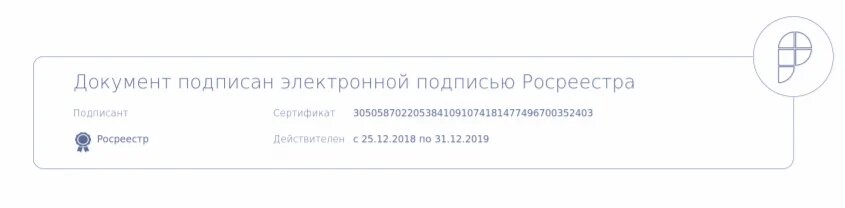 или иметь собственноручную подпись должностного лица Росреестра, заверенную печатью Росреестра и содержать сведения, актуальные на дату подачи Заявления); 	б) при необходимости, если заявитель не является собственником здания или сооружения, используемого для пункта технического осмотра, копия договора аренды/субаренды, предусматривающего право владения и пользования, предметом которого является сооружение/помещение/здание, находящееся по  адресу, указанному в заявлении, в котором стороной, получившей предмет в пользование, является Заявитель (с приложением договора аренды (в случае представления договора субаренды), акта приема-передачи по договору аренды/субаренды и приложений к договору аренды/субаренды (при наличии), содержащих существенные условия договора, а также согласованного двумя сторонами плана размещения арендуемого помещения (если арендуемое помещение является частью здания/сооружения). Если собственниками передаваемого объекта недвижимости являются несколько лиц или заявителю оно передается по договору субаренды – к проверке должен быть представлен документ, подтверждающий согласие собственника/сособственников на заключение договора аренды/субаренды. Если передаваемый объект недвижимости принадлежит арендодателю на праве хозяйственного ведения/оперативного управления – к проверке должен быть представлен документ, подтверждающий согласие собственника на заключение договора аренды.- в случае если сооружения, используемые для пункта технического осмотра, являются движимым имуществом (некапитальным сооружением):а) 	копия Выписки из Единого государственного реестра прав на недвижимое имущество и сделок с ним (ЕГРН), содержащая сведения об основных характеристиках объекта недвижимости - земельного участка (на котором размещено сооружение, используемое для пункта технического осмотра), о зарегистрированных правах на объект недвижимости - земельного участка, в том числе ограничениях, обременениях, описание местоположения объекта недвижимости - земельного участка (Выписка должна быть подписана усиленной квалифицированной электронной подписью, подтверждаемой соответствующим штампом или иметь собственноручную подпись должностного лица Росреестра, заверенную печатью Росреестра и содержать сведения, актуальные на дату подачи Заявления); б)	при необходимости, если заявитель не является собственником земельного участка (на котором размещено сооружение, используемое для пункта технического осмотра) – копия договора аренды/субаренды, предусматривающего право владения и пользования, предметом которого является земельный участок, находящийся по  адресу, указанному в заявлении, в котором стороной, получившей предмет в пользование является Заявитель (с приложением договора аренды (в случае представления договора субаренды), акта приема-передачи по договору аренды/субаренды и приложений к договору аренды/субаренды (при наличии), содержащих существенные условия договора, а также согласованного двумя сторонами плана размещения арендуемого земельного участка (если арендуемый земельный участок является частью объекта недвижимости). Если собственниками передаваемого земельного участка являются несколько лиц или заявителю оно передается по договору субаренды – к проверке должен быть представлен документ, подтверждающий согласие собственника/сособственников на заключение договора аренды/субаренды. Если передаваемый земельный участок принадлежит арендодателю на праве хозяйственного ведения/оперативного управления – к проверке должен быть представлен документ, подтверждающий согласие собственника на заключение договора аренды;в) копии документов на право владения и пользования сооружением, используемым для пункта технического осмотра, являющимся движимым имуществом (некапитальным сооружением) – копия договора купли-продажи/подряда/аренды/субаренды/дарения/лизинга, предметом которого является движимое имущество и в котором одной из сторон является Заявитель (с приложением договора аренды (в случае представления договора субаренды), акта приема-передачи по договору аренды/субаренды и приложений к договору аренды/субаренды (при наличии), содержащих существенные условия договора, а также согласованного двумя сторонами плана размещения арендуемого некапитального сооружения на арендованном земельном участке). Если собственниками передаваемого сооружения являются несколько лиц или заявителю оно передается по договору субаренды – к проверке должен быть представлен документ, подтверждающий согласие собственника/сособственников на заключение договора аренды/субаренды. Если передаваемое сооружение принадлежит арендодателю на праве хозяйственного ведения/оперативного управления – к проверке должен быть представлен документ, подтверждающий согласие собственника на заключение договора аренды.Необходимо обратить внимание:Договоры, предметом которых являются движимое или недвижимое имущество, должны содержать следующие существенные условия:	- предмет договора (точное описание объекта, в отношении которого заключен договор – адрес местонахождения (в отношении недвижимого имущества - адрес местонахождения в соответствии с ЕГРН), кадастровый номер (в отношении недвижимого имущества), арендуемая площадь. Рекомендуется включать в договор характеристики объекта - наличие систем инженерно-технического обеспечения, предназначенных для выполнения функций отопления, освещения, электроснабжения, связи);- размер арендной платы или цена имущества в случае продажи;- срок действия договора (договор аренды недвижимого имущества, заключенный на срок не менее года, подлежит государственной регистрации и считается заключенным с момента такой регистрации).2. Адрес пункта технического осмотра, указываемый в заявлении, должен:-  включать в себя, в том числе, наименование элемента улично-дорожной сети и (или) наименование элемента планировочной структуры (при необходимости), а также цифровое и (или) буквенно-цифровое обозначение объекта адресации, позволяющее его идентифицировать;- соответствовать в полном объеме адресу здания, сооружения или земельного участка, указанному в Выписке из Единого государственного реестра прав на недвижимое имущество и сделок с ним (ЕГРН);- соответствовать в полном объеме адресу объекта недвижимости, указанному в договоре аренды/субаренды, предметом которого является сооружение/помещение/здание или земельный участок.3. Производственные помещения или сооружения, в которых размещаются диагностические линии, въездные и выездные ворота, площадки для проверки тормозных систем транспортных средств в дорожных условиях, эстакады, осмотровые канавы, платформенные подъемники под колеса, должны соответствовать минимальным характеристикам, установленным Требованиями к производственно-технической базе операторов технического осмотра, утвержденными приказом Минтранса России от 9 июля 2020 г. № 232, в зависимости от категорий транспортных средств, входящих в область аккредитации ПТО. Замер ширины и длины производственного помещения или сооружения, в которых размещаются диагностические линии пункта технического осмотра, осуществляется между стенами помещения или сооружения (в случае если помещение или сооружение целиком используется оператором технического осмотра на законном основании), или между границами арендуемой оператором технического осмотра площади производственного помещения. Высота производственного помещения или сооружения измеряется от пола помещения или сооружения до нижней точки несущих потолочных конструкций или потолка в помещениях или сооружениях, где располагаются диагностические линии. Замер длины, ширины и высоты производственного помещения или сооружения осуществляется на каждой диагностической линии пункта технического осмотра. Замер ширины въездных и выездных ворот проводится в их открытом состоянии, путем измерения минимального расстояния от граничной линии с одной стороны до граничной линии с другой стороны (створ ворот), а замер высоты – путем измерения минимального расстояния от поверхности качения колес транспортных средств до верхней горизонтальной граничной линии, проведенной по нижней точке притолоки ворот распашного типа или нижним краем подъемных ворот.4. Здания или сооружения, используемые для пункта технического осмотра, должны включать в себя сети инженерно-технического обеспечения и системы инженерно-технического обеспечения путем наличия в них: - устройств, предназначенных для передачи тепловой энергии и теплоносителя от централизованных или локальных источников тепловой энергии, обеспечивающих соблюдение температурного режима работы средств технического диагностирования; - искусственного освещения помещения светильниками, лампами, и т.д. в соответствии с санитарными нормами;- централизованной системы электроснабжения или автономного источника электроснабжения; - проводного или беспроводного доступа в информационно-телекоммуникационную сеть Интернет.№ 4 Копии документов на средства технического диагностирования на каждую диагностическую линию, размещенную на добавляемом пункте технического осмотра (компоновать документы необходимо в отношении каждой диагностической линии):- в отношении каждого средства технического диагностирования, необходимого для проверки категорий транспортных средств, включенных в область аккредитации пункта технического осмотра, указанного в заявлении, а также в отношении каждого средства фотофиксации транспортного средства - копия товарной накладной; универсального передаточного документа; товарного/кассового чека (в случае приобретения имущества индивидуальным предпринимателем); товарного/кассового чека и авансового отчета (в случае приобретения имущества юридическим лицом); инвентарной карточки учета основных средств; инвентаризационной описи; свидетельства о праве на наследство; решения суда; договора дарения/купли-продажи/ лизинга/аренды/субаренды, предусматривающего право владения и пользования, (с приложением договора аренды (в случае представления договора субаренды), акта приема-передачи по договору аренды/субаренды и приложений к договору аренды/субаренды (при наличии), содержащих существенные условия договора). Если собственниками имущества, передаваемого по договору аренды, являются несколько лиц или заявителю оно передается по договору субаренды – к проверке должен быть представлен документ, подтверждающий согласие собственника/сособственников на заключение договора аренды/субаренды;- при необходимости копии паспортов или одобрений типа (иной технической и эксплуатационной документации) каждого средства технического диагностирования, а также средств фотофиксации транспортного средства, содержащих сведения об их основных характеристиках, соответствующих приказу Минтранса России от 09.07.2020 г. № 232;- в отношении каждого платформенного подъемника под колеса (при их наличии в производственном помещении пункта технического осмотра) -копии документов на право владения и пользования платформенного подъемника под колеса (копия договора купли-продажи/аренды/субаренды (с приложением акта приема-передачи и приложений (при наличии), содержащих существенные условия договора), предметом которого является платформенный подъемник под колеса и в котором одной из сторон является Заявитель), и копии документов, подтверждающих соответствие платформенного подъемника под колеса требованиям пункта 7 Требований к ПТБ, утвержденных приказом Минтранса России от 09.07.2020 № 232 (технический паспорт или сертификат).- в отношении каждой осмотровой эстакады (при их наличии в производственном помещении пункта технического осмотра) – копии документов на право владения и пользования эстакады по адресу пункта технического осмотра (копия договора купли-продажи/ подряда/ аренды/субаренды/  (с приложением акта приема-передачи и приложений (при наличии), содержащих существенные условия договора), предметом которого является эстакада и в котором одной из сторон является Заявитель), и копии документов, подтверждающих соответствие эстакады требованиям абзаца 3 пункта 8 Требований к ПТБ, утвержденных приказом Минтранса России от 09.07.2020 № 232 (технический паспорт или сертификат, или метрологическое заключение).Необходимо обратить внимание:При указании заявителем в заявлении двух и более диагностических линий в ходе оценки соответствия требованиям аккредитации, проводимой в форме документарной и/или выездной проверки, проверяется следующее:- наличие на законном основании, предусматривающим право владения и пользования, одного полного комплекта средств технического диагностирования, обязательных для аккредитации на категории транспортных средств, указанных в области аккредитации пункта технического осмотра;- наличие, на законном основании, предусматривающим право владения и пользования, иных комплектов оборудования, за исключением средств контроля давления сжатого воздуха в пневматическом и пневмогидравлическом тормозных приводах; нагружателя сцепного устройства прицепов; прибора для измерения суммарного люфта в рулевом управлении; прибора для проверки света фар; штангенциркуля (с линейкой для измерения глубин) или специального шаблона; газоанализатором; дымомера; прибора для измерения частоты вращения коленчатого вала двигателя и температуры масла; универсального измерителя содержания загрязняющих веществ и дымности в отработавших газах; течеискателя для проверки герметичности газовой системы питания двигателей транспортных средств; прибором для проверки светопропускания стекол; линейкой (1м);         - наличие на законном основании, предусматривающим право владения и пользования, на каждой диагностической линии осмотровой канавы или платформенного подъемника под колеса или эстакады, соответствующих по грузоподъёмности области аккредитации Заявителя, и средства фотофиксации. Осмотровую эстакаду разрешено применять в случае невозможности применения осмотровой канавы или подъемника. При этом осмотровая эстакада должна находиться внутри производственного помещения или сооружения, где размещена диагностическая линия, при определенной высоте производственного помещения или сооружения и соответствовать Требованиям к производственно-технической базе операторов технического осмотра, утвержденным приказом Минтранса России от 09.07.2020 г. № 232.Средства фотофиксации, размещаемые на каждой диагностической линии, в том числе и передвижной, должны формировать фотографическое изображение транспортного средства с характеристиками согласно требованиям к фотографическому изображению, утвержденным приказом Минтранса России от 31.03.2020 г. № 97. Для подтверждения соответствия требованиям аккредитации в части наличия средств фотофиксации в РСА необходимо представлять копии документов, подтверждающих наличие у заявителя/оператора технического осмотра на законном основании, предусматривающим право владения и пользования, оборудования (фотоаппарат, смартфон, электронный планшет и т.п.), позволяющего получать фотографические изображение с размерами не менее 1280х720 пикселей в формате цвета RGB не менее 16 бит.Измерение размеров осмотровой канавы осуществляется путем вычисления: - среднего размера ширины, полученного при замерах расстояния между стенками канавы в обоих концах и посередине канавы; - среднего размера глубины, полученного при замерах глубины от пола канавы до фактического уровня поверхности качения колес транспортных средств, находящихся на данной диагностической линии, в обоих концах и посередине канавы;- среднего размера длины, полученного при замерах расстояния между поперечными стенками канавы по ходу движения ТС.5. 	На каждое средство технического диагностирования и оборудование, а также на каждое средство фотофиксации транспортного средства представляется хотя бы один документ, подтверждающий его принадлежность заявителю на праве владения и пользования.№ 5 Документ, содержащий расчет значения пропускной способности добавляемого пункта технического осмотра:- Сведения о пропускной способности пункта технического осмотра (ПТО) (по рекомендуемой форме в отношении каждого пункта технического осмотра, указанном в заявлении).Необходимо обратить внимание на Рекомендации для заявителей и операторов технического осмотра по расчету пропускной способности ПТО, производимого в соответствии с Методикой расчета пропускной способности пункта технического осмотра, утвержденной приказом Минтранса России от 30.04.2020 г. № 151 (отдельный файл).№ 6 На каждую добавляемую передвижную диагностическую линию, указанную в заявлении (при наличии) (компоновать документы необходимо в отношении каждой передвижной диагностической линии):- в отношении каждого средства технического диагностирования и оборудования, необходимого для проверки категорий транспортных средств, включенных в область аккредитации передвижной диагностической линии, указанной в заявлении, а также в отношении каждого средства фотофиксации транспортного средства - копия товарной накладной; универсального передаточного документа; товарного/кассового чека (в случае приобретения имущества индивидуальным предпринимателем); товарного/кассового чека и авансового отчета (в случае приобретения имущества юридическим лицом); инвентарной карточки учета основных средств; инвентаризационной описи; свидетельства о праве на наследство; решения суда; договора дарения/ купли-продажи/ лизинга/ аренды/субаренды/ предусматривающего право владения и пользования с актами приема-передачи и приложений (при наличии), содержащих существенные условия договора;- при необходимости – копии паспортов или одобрений типа (иной технической и эксплуатационной документации) каждого средства технического диагностирования и оборудования, а также средств фотофиксации транспортного средства, содержащих сведения об их основных характеристиках, соответствующих приказу Минтранса России от 09.07.2020 г. № 232.Необходимо обратить внимание:Передвижные диагностические линии должны быть оснащены источником энергоснабжения, номинальная мощность которого позволяет эксплуатировать оборудование линии в рабочем режиме, а также дополнительными средствами для монтажа и демонтажа средств технического диагностирования и оборудования на месте проведения технического осмотра (в случае если дополнительные средства для монтажа и демонтажа предусмотрены изготовителем средств технического диагностирования и оборудования в соответствии с эксплуатационной документацией).Средства фотофиксации, размещаемые на каждой передвижной диагностической линии, должны формировать фотографическое изображение транспортного средства с характеристиками согласно требованиям к фотографическому изображению, утвержденным приказом Минтранса России от 31.03.2020 г. № 97. Для подтверждения соответствия требованиям аккредитации в части наличия средств фотофиксации в РСА необходимо представлять копии документов, подтверждающих наличие у заявителя/оператора технического осмотра на законном основании, предусматривающем право владения и пользования, оборудования (фотоаппарат, смартфон, электронный планшет и т.п.), позволяющего получать фотографические изображение с размерами не менее 1280х720 пикселей в формате цвета RGB не менее 16 бит.На каждое средство технического диагностирования и оборудование, а также на каждое средство фотофиксации транспортного средства представляется хотя бы один документ, подтверждающий его принадлежность заявителю на праве владения и пользования.№ 7 Документ, содержащий расчет значения пропускной способности добавляемой передвижной диагностической линии:- Сведения о пропускной способности передвижной диагностической линии (ПДЛ) (по рекомендуемой форме в отношении каждой передвижной диагностической линии, указанной в заявлении).Необходимо обратить внимание на Рекомендации для заявителей и операторов технического осмотра по расчету пропускной способности ПДЛ, производимого в соответствии с Методикой расчета пропускной способности пункта технического осмотра, утвержденной приказом Минтранса России от 30.04.2020 г. № 151 (отдельный файл).На каждого технического эксперта, указанного в заявлении (компоновать документы необходимо в отношении конкретного технического эксперта, который может проводить техническое диагностирование на добавляемом пункте технического осмотра или добавляемой передвижной диагностической линии)№ 8 Копии документов, подтверждающих наличие в штате технического эксперта (не прикладывается в отношении индивидуального предпринимателя, являющегося одновременно техническим экспертом у самого себя):- копия трудовой книжки или копия трудового договора, или копия приказа на работника.Необходимо обратить внимание:Должность во всех документах должна называться «Технический эксперт».Технический эксперт осуществляет техническое диагностирование по основному месту работы у заявителя.Приказы по личному составу (о приеме работника на работу, о переводе работника на другую должность, о совмещении должностей и т.п.) рекомендуем составлять по унифицированным формам, утвержденным нормативными правовыми актами уполномоченных государственных органов.№ 9 Документы об образовании/переподготовке/повышении квалификации технического эксперта и стаже (опыте) работы:- копии документов, подтверждающих соответствие каждого технического эксперта Квалификационным требованиям, утвержденным приказом Минпромторга России от 20.03.2020 г. № 918 «Об утверждении Квалификационных требований к техническим экспертам».Необходимо обратить внимание на Рекомендации для заявителей и операторов технического осмотра по предоставлению документов, подтверждающих квалификацию технических экспертов (отдельный файл).ДОПОЛНИТЕЛЬНО ТОЛЬКО ДЛЯ ДИЛЕРОВВ случае если заявителем выступает дилер, в заявлении указываются марки транспортных средств, технический осмотр которых проводится дилером.К заявлению прилагаются следующие документы:- копия договора с производителем и (или) импортером (дистрибьютором) транспортных средств на сервисное обслуживание таких транспортных средств в случае, если заявителем является дилер.